Vocabulary, Grammar and Punctuation AppendixYear 5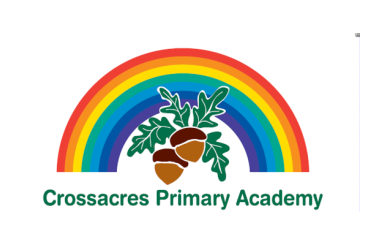 This document contains the Y5 Vocabulary, Grammar and Punctuation appendix and should be used to support the planning, teaching and learning of Spelling in Year 5.Year 5: Detail of content to be introduced (statutory requirement)Year 5: Detail of content to be introduced (statutory requirement)WordConverting nouns or adjectives into verbs using suffixes [for example, –ate; –ise; –ify]Verb prefixes [for example, dis–, de–, mis–, over– and re–]SentenceRelative clauses beginning with who, which, where, when, whose, that, or an omitted relative pronounIndicating degrees of possibility using adverbs [for example, perhaps, surely] or modal verbs [for example, might, should, will, must]TextDevices to build cohesion within a paragraph [for example, then, after that, this, firstly]Linking ideas across paragraphs using adverbials of time [for example, later], place [for example, nearby] and number [for example, secondly] or tense choices [for example, he had seen her before]PunctuationBrackets, dashes or commas to indicate parenthesisUse of commas to clarify meaning or avoid ambiguityTerminology for pupilsmodal verb, relative pronounrelative clauseparenthesis, bracket, dashcohesion, ambiguity